Subject: DEADLINE EXTENDED TO NOV 30 - Call for submissions:  International Society for Research on Emotion, July 15-18 2022, Los Angeles**Apologies for cross-posting**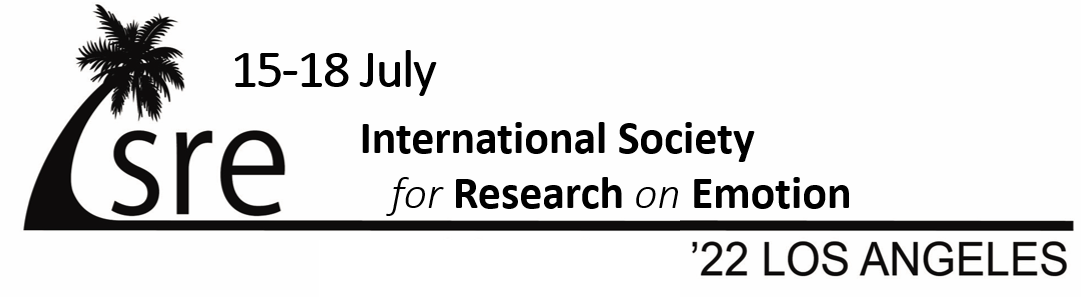 ISRE 2022 in person: Submission Deadline November 30, 2021We are now accepting submissions and pre-conference proposals for the bi-annual ISRE (International Society for Research on Emotion) conference. The conference will take place in-person on the 15-18th of July 2022 on the campus of the University of Southern California, Los Angeles USA. The ISRE conference is an exciting opportunity to meet international colleagues, present your work, and to stay up-to-date with the latest developments in emotion research. ISRE members study emotions from a wide range of disciplines including psychology, neuroscience, philosophy, sociology, linguistics, affective computing, history, anthropology, art and design. The ISRE conference 2022 will include keynote addresses by Antonio Damasio, Barbara Fredrickson and Eran Halperin. If you would like to contribute to the ISRE conference by presenting your research, we invite you to submit an abstract of max. 250 words by November 30, 2021. Submissions are welcome from scholars in all relevant disciplines for symposia (of up to four talks and a discussant, or 5 talks), individual talks, and posters. Symposia are encouraged to include more than one discipline to facilitate cross-disciplinary exchange. Upload your contribution at the ISRE 2022 conference website (http://isre22.org). Please consult the guidelines on the website before preparing your contribution as submissions are subject to blind review and there are limits on the number of submissions from a single individual.If you would like to organize a pre-conference, we will be accepting proposals up until November 30, 2021. Please email a 1 page PDF proposal to the pre-conference chairs, Gale Lucas (lucas@ict.usc.edu) and Rachael Jack (Rachael.Jack@glasgow.ac.uk). Proposals should include names and affiliation of the organizers, a 400 word max description and provisional line-up of speakers and topics. All abstracts will be subject to blind peer review by an international scientific committee; accepted abstracts will be published in the conference program. Notification of acceptance decisions will be communicated in February 2022. Online registration is expected to be available shortly after that.We are looking forward to welcoming you in Los Angeles in July 2022!Jonathan Gratch and Stacy MarsellaOrganizers, ISRE 2022 ConferenceProgram ChairsAgneta Fischer, University of AmsterdamMary Helen Immordino-Yang, University of Southern CaliforniaPre-conference ChairsRachael Jack, University of GlasgowGale Lucas, University of Southern CaliforniaPROGRAM COMMITTEEAgnes Moors, KU LeuvenAndrea Scarantino, Georgia State UniversityAnn Frenzel, Ludwig Maximilian University of MunichBatja Mesquita,	KU LeuvenCarien van Reekum, University of ReadingChristian von Scheve, Freie Universität BerlinColin Holbrook,	University of CaliforniaMerced David Osher, American Institutes for ResearchDesmond Ong,	National University of SingaporeElly Konijn, Vrije Universiteit AmsterdamEric Walle, University of California Merced Erika Rosenberg, UC Davis, Center for Mind and BrainHillary Elfenbein, Washington University of St. LouisJulien Deonna, University of GenevaKaren Quigley, Northeastern UniversityLisanne Pauw, University of MünsterMariska Kret, Leiden UniversityNathan Consedine, University of AuklandOlivier Luminet, Université Catholique de LouvainPeter Kuppens, KU LeuvenPiotr Winkielman, University of California San DiegoRoger Giner-Sorolla, University of KentRui Sun, University of AmsterdamSIdney D’Mello,	University of Colorado, BoulderStephanie Jones, Harvard UniversityTobias Brosch, University of GenevaUrsula Hess, Humbolt UniversityCareer Development ChairTanja Wingenbach, University of ZurichSubmission ChairsJames Hale, University of Southern CaliforniaTobias Thejll-Madsen, University of GlasgowWebsite ChairGiselle Pu, Pennsylvania State University Publicity Chair Teerawat Monnor, University of Geneva